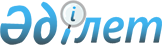 О внесении изменений и дополнения в решение Риддерского городского маслихата от 16 апреля 2014 года № 26/9 -V "Об утверждении Правил оказания социальной помощи, установления размеров и определения перечня отдельных категорий нуждающихся граждан"
					
			Утративший силу
			
			
		
					Решение Риддерского городского маслихата Восточно-Казахстанской области от 18 марта 2015 года N 32/8-V. Зарегистрировано Департаментом юстиции Восточно-Казахстанской области 10 апреля 2015 года № 3864. Утратило силу - решением Риддерского городского маслихата Восточно-Казахстанской области от 4 марта 2021 года № 3/6-VII
      Сноска. Утратило силу - решением Риддерского городского маслихата Восточно-Казахстанской области от 04.03.2021 № 3/6-VII (вводится в действие по истечении десяти календарных дней после дня его первого официального опубликования).

       Примечание РЦПИ.

      В тексте документа сохранена пунктуация и орфография оригинала.

      В соответствии с пунктом 2-3 статьи 6 Закона Республики Казахстан от 23 января 2001 года "О местном государственном управлении и самоуправлении в Республике Казахстан", постановлением Правительства Республики Казахстан от 21 мая 2013 года № 504 "Об утверждении Типовых правил оказания социальной помощи, установления размеров и определения перечня отдельных категорий нуждающихся граждан" Риддерский городской маслихат РЕШИЛ:

      1. Внести в решение Риддерского городского маслихата от 16 апреля 2014 года № 26/9-V "Об утверждении Правил оказания социальной помощи, установления размеров и определения перечня отдельных категорий нуждающихся граждан" (зарегистрировано в Реестре государственной регистрации нормативных правовых актов № 3341, опубликовано 06 июня 2014 года в газете "Лениногорская правда" № 23) следующие изменения и дополнение:

      в Правилах оказания социальной помощи, установления размеров и определения перечня отдельных категорий нуждающихся граждан утвержденных указанным решением:

      абзац седьмой подпункта 5 пункта 11 изложить в следующей редакции: 

      "гражданам, работавшим в период блокады в городе Ленинграде на предприятиях, в учреждениях и организациях города и награжденные медалью "За оборону Ленинграда" и знаком "Житель блокадного Ленинграда" - 90000 (девяносто тысяч) тенге";

      абзац восьмой подпункта 5 пункта 11 изложить в следующей редакции: 

      "бывшим несовершеннолетним узникам концлагерей, гетто и других мест принудительного содержания, созданных фашистами и их союзниками в период второй мировой войны - 90000 (девяносто тысяч) тенге";

      абзац девятый подпункта 5 пункта 11 изложить в следующей редакции: 

      "супругам военнослужащих, погибших во время Великой Отечественной войны, не вступившим в повторный брак - 90000 (девяносто тысяч) тенге";

      абзац десятый подпункта 5 пункта 11 изложить в следующей редакции: 

      "награжденным орденами и медалями бывшего Союза ССР за самоотверженный труд и безупречную воинскую службу в тылу в годы Великой Отечественной войны – 25000 (двадцать пять тысяч) тенге";

      подпункт 5 пункта 11 дополнить абзацем следующего содержания:

      "другим категориям лиц, приравненным по льготам и гарантиям к участникам войны: семьям военнослужащих погибших (пропавших без вести) или умерших вследствие ранения, контузии, увечья, заболевания, полученных в период боевых действий в Афганистане или в других государствах, в которых велись боевые действия – 60000 (шестьдесят тысяч) тенге;".

      2. Настоящее решение вводится в действие по истечении десяти календарных дней после дня его первого официального опубликования.
					© 2012. РГП на ПХВ «Институт законодательства и правовой информации Республики Казахстан» Министерства юстиции Республики Казахстан
				
      Председатель сессии

О. БЕЛЯЕВ

      Секретарь городского маслихата

И. ПАНЧЕНКО
